                                                                                                                                         Appendix v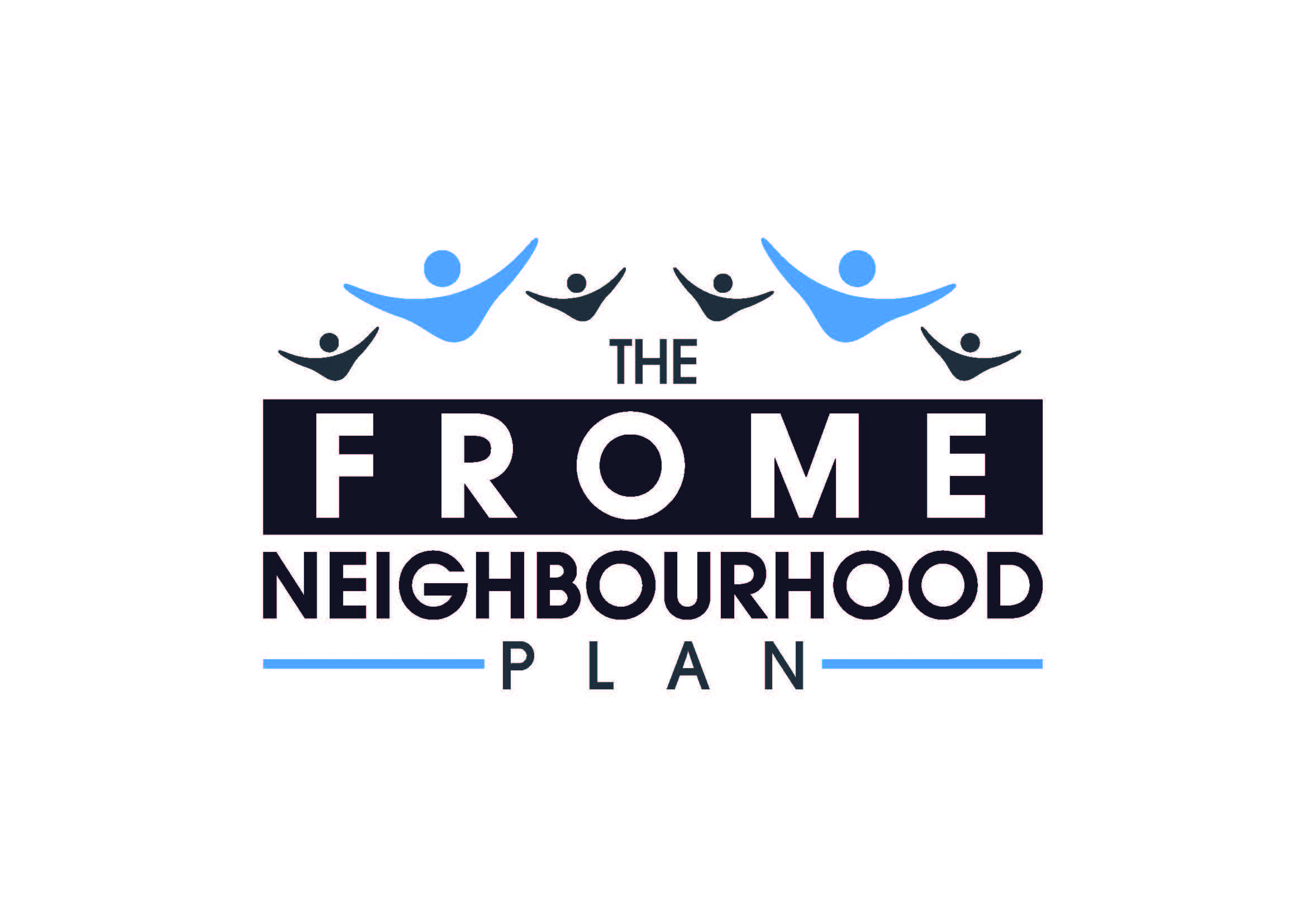 	CONSULTATION RESPONSE FORMFrome Neighbourhood Plan Steering Group has prepared a draft Neighbourhood Plan and would like your comments. In order for your representation to be taken intoaccount at the Neighbourhood Plan examination, and to keep you informed of thefuture progress of the Neighbourhood Plan your contact details are needed. All comments will be publicly available, and identifiable by name and organisationPlease fill in the details below:Please ensure you specify the Section and objective/policy number for each of your comments, and whether you support, support with recommendations, oppose, or have comments on each section of the plan.Do you support, oppose, or wish to comment on this section? (Please tickone answer)Support Support with modifications      Oppose       Have Comments   Do you support, oppose, or wish to comment on this section? (Please tickone answer)Support Support with modifications      Oppose       Have Comments   Do you support, oppose, or wish to comment on this section? (Please tickone answer)Support Support with modifications      Oppose       Have Comments   Do you support, oppose, or wish to comment on this section? (Please tickone answer)Support Support with modifications      Oppose       Have Comments   Do you support, oppose, or wish to comment on this section? (Please tickone answer)Support Support with modifications      Oppose       Have Comments   
Do you support, oppose, or wish to comment on this section? (Please tickone answer)Support Support with modifications      Oppose       Have Comments   Do you support, oppose, or wish to comment on this section? (Please tickone answer)Support Support with modifications      Oppose       Have Comments   If you have additional representations feel free to include additional pages. Pleasemake sure any additional pages are clearly labelled/ addressed or attached.Please send your representation to llewellynj@frometowncouncil.gov.uk  Or in writing to: Jane Llewellyn, Planning & Development Officer, Frome Town Council, 5 Palmer Street, Frome, BA11 1DSComments must be received by 31st December 2013